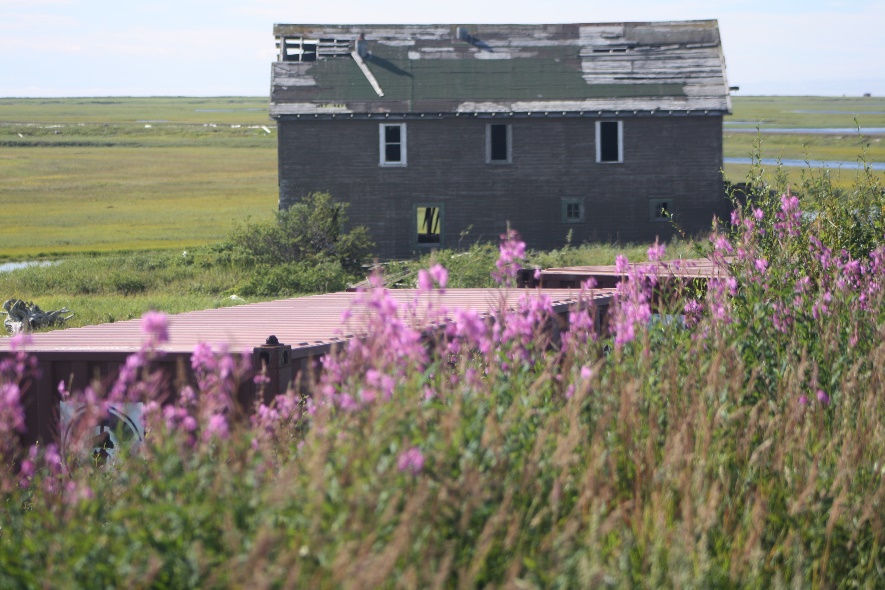 Village of SolomonRenewable Energy PlanAugust 12, 2017REVISED 2/15/2018PO Box 2053Nome, Alaska 99762(907) 443-4985Igap.solomon@gmail.comTable of ContentsProject Timeline……………………………………………………………………………………………3Introduction…………………………………………………………………….…….…………………….4Geography…………………………………………………………………….……….…………………….4Background…………………………………………………………………………………..…………..…5Vision Statement…………………………………………………………………….………………….…7First Renewable Energy Community Gathering……………………………………….………..8REP Gathering Notes..……………………………………………………….……….….……….…….8Part II REP Gathering……………………………………………………………………………………9Leadership Committee………………………………………………………………………………….10Data Collection Survey’s………………………………………………………………………………11REP Plan Objectives…………………………………………………………………………………….17Technical Potential………………………………………………………………………………….…..17Resource Assessment…………………………………………………………………………………..18Implementation Plan……………………………………………………………………………………20Appendix A: Funding sources……………………………………………………………………….22Appendix B: Tribal member participation at REP events………………………………….23Village of Solomon Project TimelineIntroductionThe Village of Solomon is (VOS) a federally recognized Tribe under the Indian Reorganization Act of 1993. The Solomon Traditional Council is the governing body of the Village of Solomon. The primary purpose of the Village of Solomon is to design and implement programs to increase the quality of life and well-being of its family and Tribal Members who reside in Nome and Anchorage permanently and Solomon seasonally. In 2010, the Tribal Members and Traditional Council completed their first Local Economic Development Plan (LEDP) with the help of Solomon Native Corporation (SNC) and Kawerak, INC. VOS has completed their second LEDP to serve through 2020. With this plan, the Solomon Traditional Council created a list of priorities that will be addressed and revised every five years. VOS’ Environmental Plan was created to assist the Tribe of Solomon, Environmental Coordinator, Kawerak, Solomon Native Corporation and other various entities to better identify and find solutions, as well as to build capacity to start addressing the Environmental Issues in and around Solomon, AK. 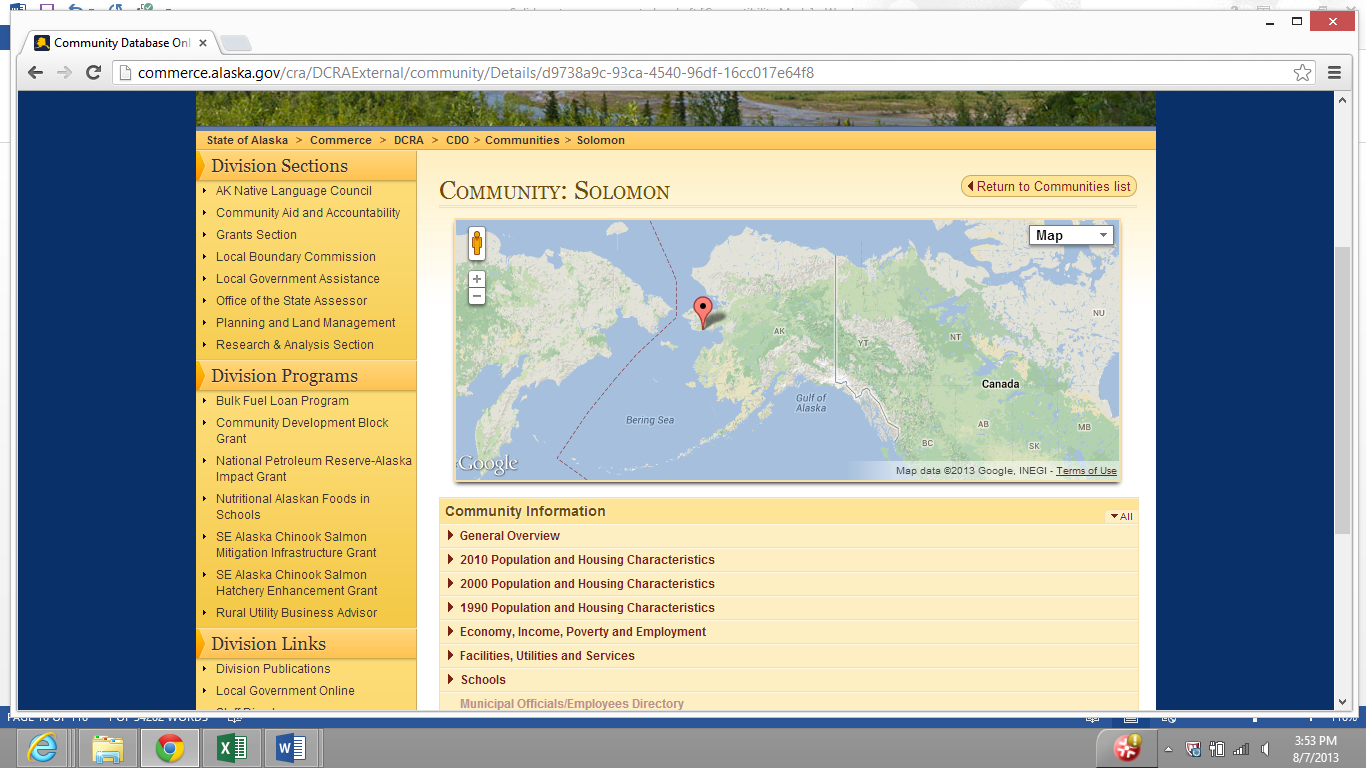 Geography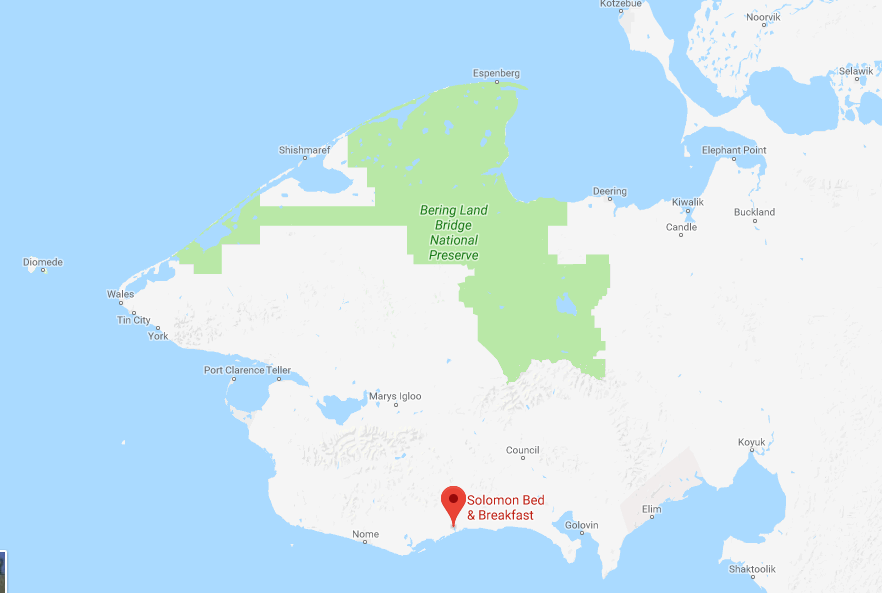 Solomon is located on the west bank of the Solomon River, one mile north of the Norton Sound, 34 miles east of Nome on the Nome-Council Highway. It lies at 64.560830 North Latitude and -164.43917 West Longitude. Solomon is located in the Cape Nome Recording District. The climate is both continental and maritime. Summers are short, wet and mild. Winters are cold and windy. The temperatures range from -30 to 56 degrees. The closest NOAA weather station is PAOM in Nome, AK, and data from this station is provided in figure 2.  The area’s median average annual temperature and median annual precipitation from 2001-2016 were recorded at 33⁰F and 16 inches of water equivalent respectively. BackgroundThe Village of Solomon was originally settled by Eskimo's of the Fish River Tribe, and was noted on the map as "Erok" in 1900. The original site was at the mouth of the Solomon River Delta, where it became a miner’s camp and later moved to the present location on Jerusalem Hill. The gold rush of 1899-1900 brought thousands of people to the Solomon area. By 1904 Solomon had seven Saloon's, a Post Office, a ferry dock, and between 3 and 7 big land dredges along the Solomon River. It was also the terminus of the Council City and Solomon River Railroad that serviced miner's from Solomon to Council. In 1913 the Railroad was washed out by storms and in 1918 the flu epidemic struck. The Bureau of Indian Affairs (BIA) built a school in 1940, but was shut down by 1956. Families began relocating to Nome or Anchorage so their kids can continue their education, and the Post Office was closed by 1958. Pete Curran operated the general store “the Roadhouse,” until the 1970's, which served as a checkpoint for the first several years of the Iditarod Sled Dog Race. Today, Solomon serves as a seasonal village for community members with a few dwellings privately owned and originally built in the mid 1900’s, to include: the abandoned fallen down church (scheduled for clean-up by 2018), the re-purchased privately owned Roadhouse still stands and the reconstructed old BIA Schoolhouse that is now the tribally owned Bed & Breakfast/Solomon Community Center. 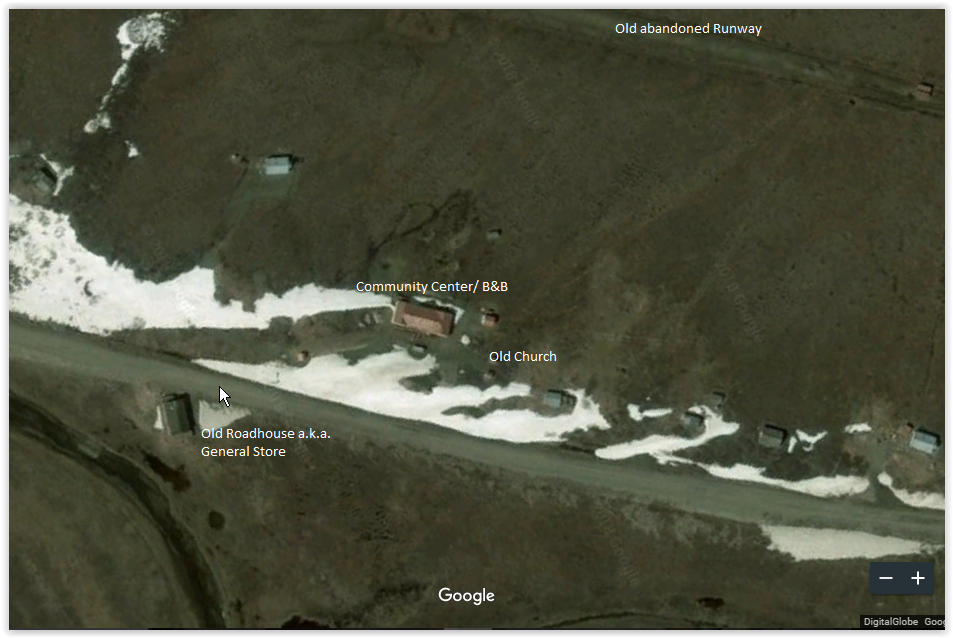 The village site had been relocated from the beach to Jerusalem Hill due to a flood in the early 1900’s.  The current village location on Jerusalem Hill is approximately 34 miles south of Nome, Alaska off the Nome-Council Highway. Solomon has a dirt/gravel airstrip, 1,150 ft. long by 35 ft. wide, but is not maintained and currently not useable as a runway.  The Highway is closed during the winter months which makes Solomon seasonal unless one travels by dog sled and/or snowmobile. The tribal council purchased tracks for the 4x4 Truck, which may be utilized for travel during the winter months as needed. The tribe has also received grant funds to make their Emergency Communication goal a reality.  They partnered with a vocational school’s carpentry class to construct an insulated shed to place on mile 32 at our Iditarod marker and set up a Satellite phone charged by a car battery in case of an emergency for any travelers in the area. The Shelter cabin was named after the last Solomon inhabitant in 2004, Garfield Okitkon, for getting lost in a ground storm to gather firewood, catching pneumonia and passing a way a few days later. The Community center established a 200 gallon potable water tank for seasonal residents, located outside of the center, and was funded by an Environmental Protection Agency grant award. The community center’s natural water source is tested by a lab annually for safe consumption. The only electricity available in Solomon today, is the 10 kW diesel generator located in the generator house next to the Community Center. All other dwellings in Solomon could potentially have power if a stand-alone generator was individually used. Table 1 lists the available energy data for review and analysis.Table : Available data for analysisVillage of Solomon’s Energy Vision“Develop and innovate Renewable Energy that is consistent with our cultural identity.” Solomon’s energy vision was created in 2017, partially to support the goal of returning Solomon to a year-round village.  The community gathered for the first renewable energy planning session at the village community center in August of 2017.  This was an opportunity to teach the youth about energy and allow council member and elders an opportunity to discuss energy visions with each other.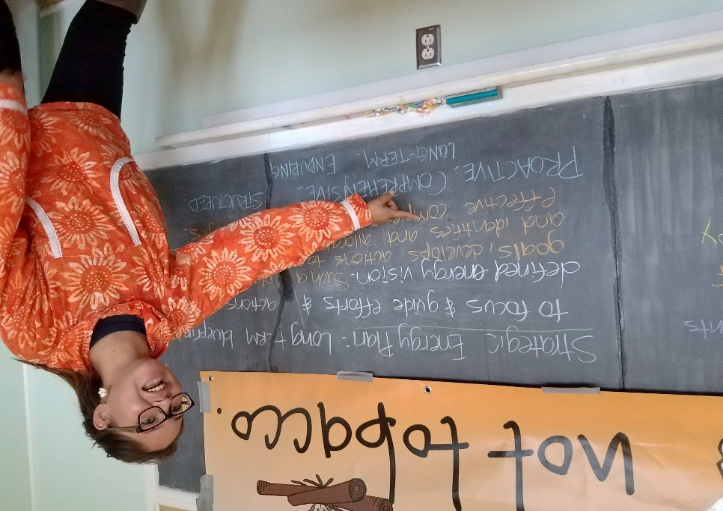 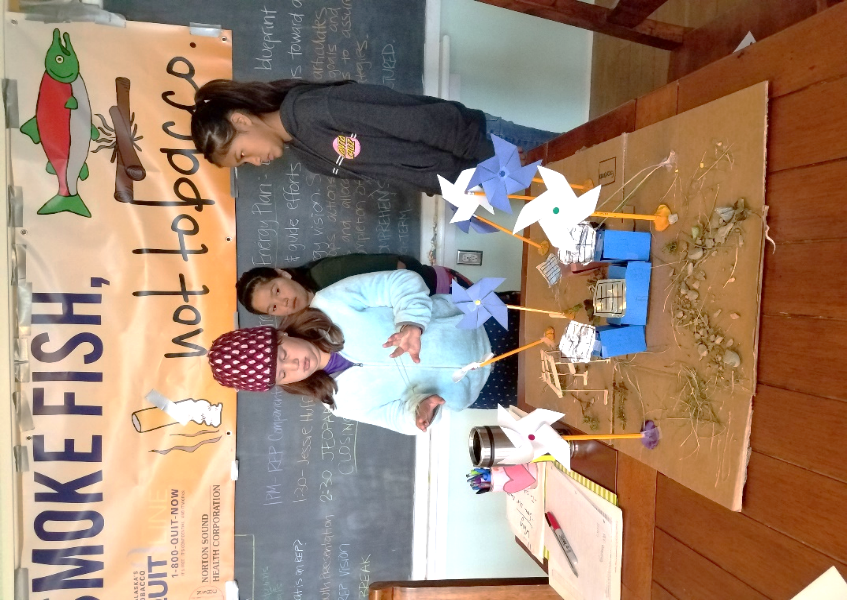 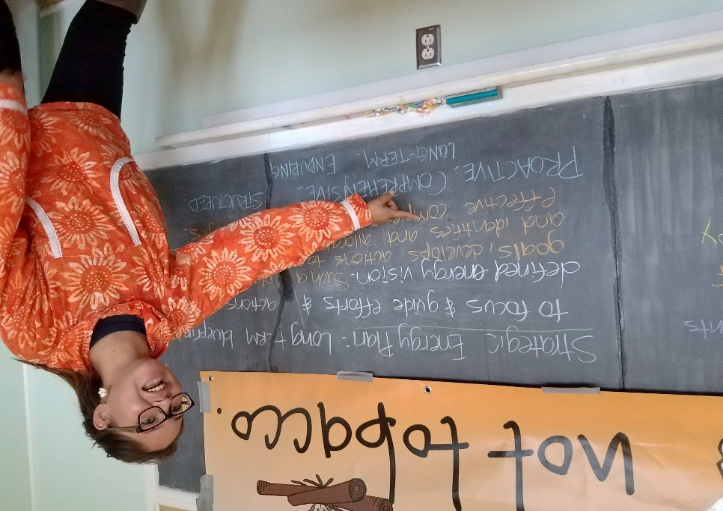 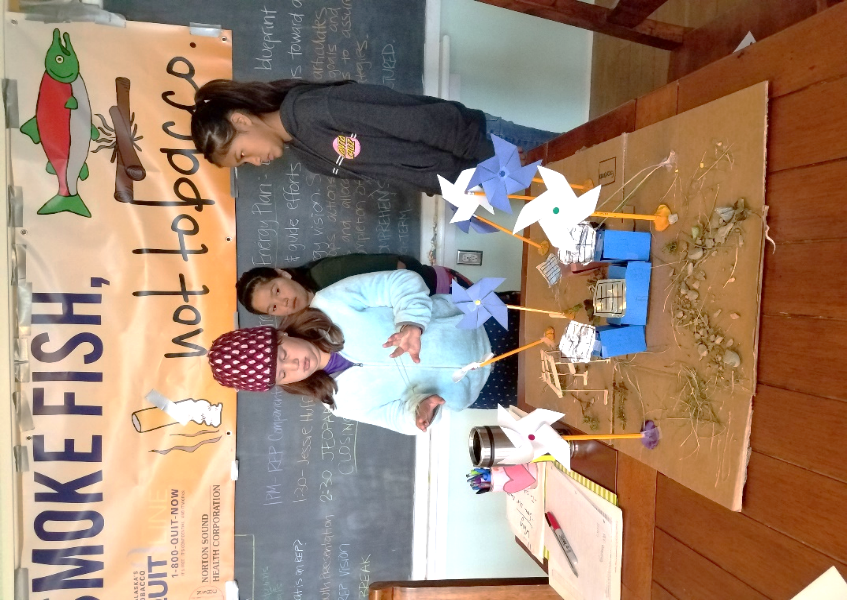 The community defined their collective vision and their first approach at achieving their Alternative Energy for Solomon Village Priority, which has been listed on their Local Economic Development Plan since 2010. The first community gathering focused on Renewable Energy Planning (REP) efforts, and was hosted on the last day of the Annual Solomon Youth & Elder Camp at the Community Center. This gave the Environmental Coordinator a full week to educate the youth on Renewable Energy, which resulted in the youth campers creating a community model of Alternative Energy in Solomon. In addition to creating an energy vision, a youth inspired REP, and goals and values, the community decided to form an Energy Leadership Committee (ELC).  The members of the committee are tasked to advance Solomon’s energy goals and advocate Renewable Energy for all Tribal Membership. The committee is made up of four tribal members that responded to the invitation letter to serve at the Annual meeting in September 2017. The committee meets quarterly and serves as an advisory board to the community and council members. REP Gathering Agenda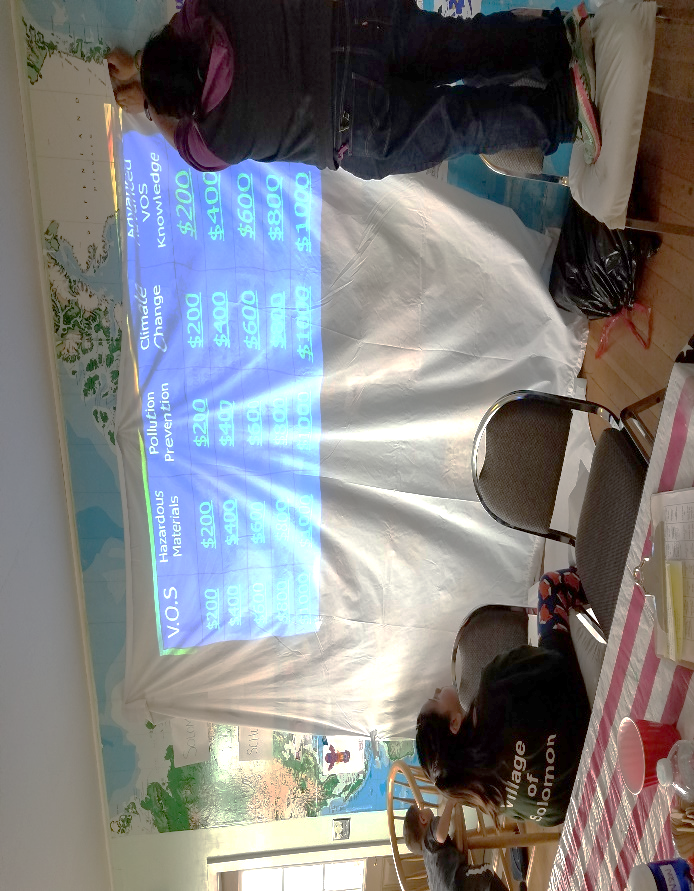 Welcome, Intro & Goals of Planning SessionWhat is Renewable EnergyVOS Youth PresentationRenewable Energy Plan Vision, Goals, ValuesUSDA Opportunities w/Jessie HuffRob Bensin Input, future partneringKawerak Partnerships, Community Energy ProfileClosing ThoughtsEnvironmental Educational Jeopardy GameTable : RFP 1 Take-awaysPART II Renewable Energy Education Gathering Anchorage, Alaska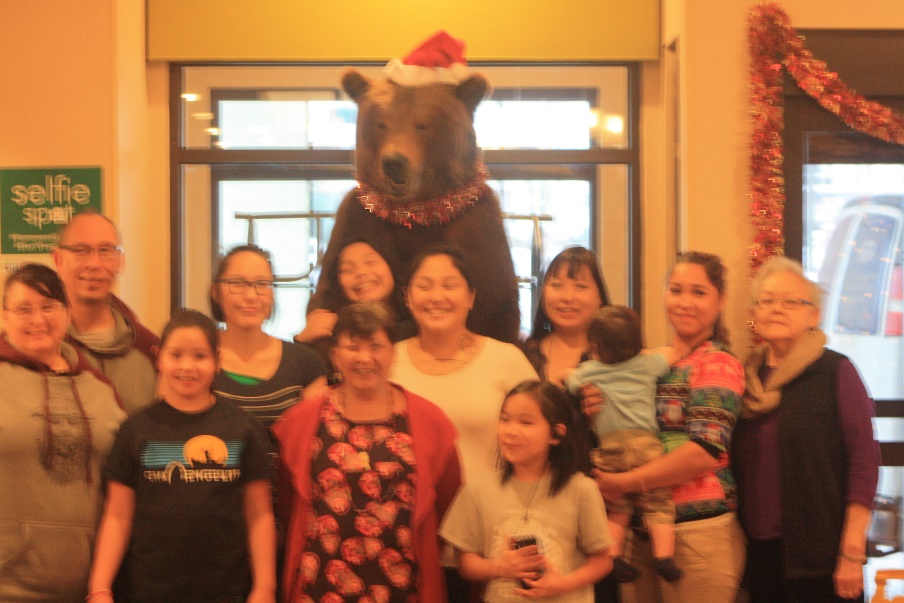 Tribal Gathering Agenda: Welcome, IntroductionsRenewable Energy Video PresentationRenewable Energy Education activityRenewable Energy Plan Review & DiscussionsJeopardy GameSurvey Prizes DrawingLunch & Environmental Coordinator Annual Meeting Video Presentation Conclude, closing commentsLeadership Committee MeetingDRAFT AGENDAENERGY LEADERSHIP COMMITTEETHURSDAY NOVEMBER 2ND, 2017TIME TBDIntroductions – what knowledge do you have on Renewable Energy already?Explain Renewable Energy PlanEstablish goals of Energy Leadership CommitteeObjectives ‘sounding board’ Responsibilities of ELCCommitment of ELCWeatherization Kits for TM homesUpdate them on drafted REP, send draft prior to meetingClosing commentsNext meeting dateData CollectionTribal Membership Data Collection, collected through SurveyMonkeyFirst Survey Q&A, Collected August-November 2017Second Survey Q&A, Collected December 2017-January 2018.Renewable Energy Plan ObjectivesTechnical PotentialA technical potential analysis estimates the resources that can be used for large, commercial-scale renewable energy generation based on commercially available technologies, developable land, and system performance. It may not reflect the developable potential because it does not incorporate technology costs, competing land uses, transmission and infrastructure availability, policy, investor, or energy competitiveness environments. As technical potential considers commercial- scale projects only, a site-specific assessment for distributed applications, such as residential solar photovoltaics (PV) and micro wind, is needed to adequately evaluate the potential for small-scale renewable energy development on tribal land. Table 3 provides a summary of the Bering Straits Native Region’s technical potential for renewable energy.  More detailed information on the methodology used to calculate technical potential is available at www‌.nrel‌.gov‌/docs‌/fy13osti‌/56641‌.pdf.Table : Technical Potential of Various Renewable Energy Resources in the Bering Straits Native RegionResource AssessmentThe Bering Straits Native Region has potential for renewable energy generation.  The highest technical potential is likely the development of rural utility-scale PV. Figure 7 illustrates the technical potential of renewable energy resources throughout the Bering Straits Native Region. For more information on the basics of renewable energy technology and links to further resources, see https://energy.gov/indianenergy/resources/education-and-training.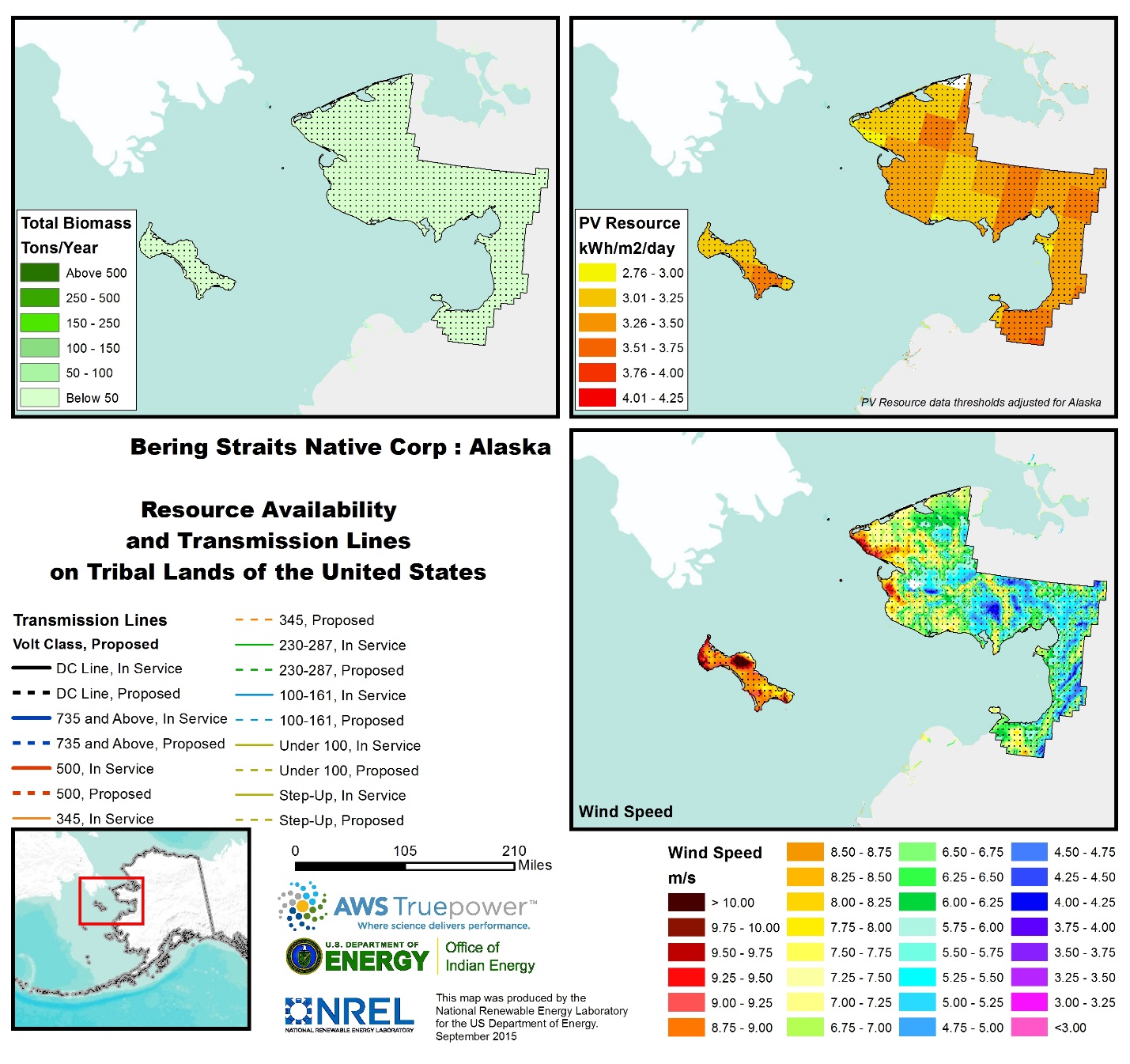 Figure 7: Resource Potential in the Bearing Straits Region:Implementation PlanResources and IncentivesSeveral programs offer financial programs, technical assistance, and procurement support to help tribal communities achieve their energy goals. The programs below represent various assistance programs that may be leveraged to complete the Village’s energy related projects.The Energy Development Assistance ToolProvides information for Tribes about federal grant, loan, and technical assistance programs available from more than 10 federal agencies to support energy development and deployment in Indian Country and Alaska Native villages.https://energy.gov/indianenergy/energy-development-assistance-tool GrantsPrograms that offer grants relevant to the above listed energy programs and projects include:  US Department of EnergyEnergy Efficiency and Renewable Energy http://www.energy.gov/indianenergy/office-indian-energy-policy-and-programs US Department of AgricultureEnergy Efficiency and Community UpgradesRural Utility Service (electrical and communications)http://www.usda.gov/wps/portal/usda/usdahome?navid=otrHousing and Urban DevelopmentEnergy Efficiency and Housing Weatherizationhttp://portal.hud.gov/hudportal/HUD?src=/topics/grants Bureau of Indian AffairsRenewable Energy and Energy Officeshttp://www.bia.gov/WhoWeAre/AS-IA/IEED/DEMD/TT/TF/index.htm Loan ProgramsPrograms that offer loans relevant to the above listed energy programs and projects include:US Department of Agriculture and Rural Developmenthttps://www.rd.usda.gov/programs-services/all-programs/electric-programs Office of Indian Energy and Economic Developmenthttps://www.bia.gov/WhoWeAre/AS-IA/IEED/index.htmTechnical AssistancePrograms that offer technical assistance relevant to the above listed energy programs and projects include: US Department of Energy: Energy Efficiency and Renewable Energy (all technologies)Strategic planningFinancing http://www.energy.gov/indianenergy/office-indian-energy-policy-and-programsHousing and Urban DevelopmentEnergy Efficiency, Weatherizationhttp://portal.hud.gov/hudportal/HUD?src=/topics/grants Bureau of Indian AffairsRenewable Energyhttp://www.bia.gov/WhoWeAre/AS-IA/IEED/DEMD/TT/TF/index.htm Procurement  The following entities offer procurement assistance: GSAComprehensivehttps://www.gsaglobalsupply.gsa.gov/Alaska Programs and IncentivesAdditional programs and incentives specific to Alaska are also available:http://programs.dsireusa.org/system/program?fromSir=0&state=AK Alternative Energy Conservation Loan Fundhttps://www.commerce.alaska.gov/web/ded/FIN/LoanPrograms/AlternativeEnergyLoanProgram.aspx AIDEA Loan Programhttp://www.aidea.org/Programs/LoanParticipation.aspx Alaska State Policies and IncentivesAlaska employs a suite of regulatory policies and financial incentives related to renewable energy and energy efficiency; although, the state does not have a renewable portfolio standard or goal. Furthermore, all utilities with annual retail sales of 5,000 megawatt-hours (MWh) or more must offer net metering for renewable energy systems, however, the overall enrollment is limited to 1.5% of a utility’s retail sales from the previous year and a system capacity limit of 25 kilowatts (kW). Customers are compensated monthly for net excess generation (NEG) at a “non-firm rate” or essentially the avoided-cost rate which is carried over indefinitely to the following billing periods. The state has also promulgated interconnection guidelines, although not the preferred IREC standards, to facilitate the interconnection process.There are a variety of financial incentives available to those interested in developing renewable energy and energy efficiency projects in Alaska. Among these incentives are property tax incentives, loan programs, rebates, and renewable energy grant programs. More detailed information on financial incentives is available on the Alaska Energy Authority website (http://www.akenergyauthority.org/) as well as within the Database of State Incentives for Renewables & Energy Efficiency (www.dsireusa.org).Appendix A: Potential funding sourcesFUNDING SOURCESAlaska Energy Authority – Jed Drolet, 907-771-3000Energy Audit, Category 1,2 or 3. VOS Would pay 25% of the auditUSDA Rural Energy for America Program (REAP) – Jessie Huff 907-761-776825% grant to implement the items in the energy audit, VOS would pay 75% of the Energy Efficiency upgradesCommunity Facilities Loans & Grants Program, Rural Community Development InitiativeDept. of Energy – Givey K. (we know Givey, he is familiar with VOS) Free Technical Assistance Kawerak, Inc. – Obie Simonis, Leroy SeppiluPlanning and strategizing/prioritizing a Renewable Energy Plan, Community Energy Profile funds, request more infoAppendix B: Tribal member participation at REP eventsFirst Renewable Energy Community Gathering Attendees:Village of Solomon Tribal Member Youth Camp Attendees; Helen Bohn, Cheryl Kalerak, Amy Johnson, Helen Larsen, Brewster Bohn, Bronson Bohn, Isabella Bohn, Tessa Payenna, Kim Henry, Phillip Henry, Derrick Henry, Skylar Henry, Brandon Henry, Peter Curran, Autumn Johnson, Tristan Hudson, Sophia Piscoya, Fitz Piscoya, Ethan Piscoya, Jennifer CurranKirsten Timbers, Traditional Council PresidentLiz Johnson, Traditional Council Secretary, Tribal Coordinator, Solomon Native Corporation PresidentCameron Piscoya. Traditional Council Vice PresidentJessie Huff, USDA State Energy CoordinatorLeroy Seppilu, Energy Specialist Kawerak Inc.Obie Simonis, Community Planning Dept. Director Kawerak Inc.Robert Bensin, Energy Efficiency & Renewable Energy Division Manager BSDCPart II Renewable Energy Community Gathering Attendees: Cheryl & Ron Komakhuk, Jaylene ____, Harmony Huntsman, Jaxson Huntsman, Vicki Olson, Sarah Tumulak, Luella Tumulak, Liz Johnson, Liam Nyitrai, Deilah Johnson & Helen Larsen. Not Pictured: Annette Piscoya, Amy & Autumn Johnson, Manuel Tumulak, Dilyn Tumulak & Michael Kuca (Office of Indian Energy, DOE). An UberConference call was available for Tribal members to call in, Amy Johnson opened the office in Nome and made the conference line available as well as the video presentations. There is an audio recording available online at https://www.uberconference.com/getmp3/AMIfv96Cq57Y4QRHtQaQQVLCxbqucWXLfpY82w_9vjicRDld5vHBWYHc_fxHfwuI27PdfuDaEcBQHsZp_Rpb7VfiRrpxkl-3H5gaakjUUniDZsAmTJEdcqxd0wfq9wNbsg6-GKoDkrTy_Csux2NW62KF6_i27RTE-w.mp3 A video presentation played during the gathering is available here: https://www.youtube.com/watch?v=cPHeyOWCJ5M&t=16s Energy Leadership Committee members:Elizabeth Johnson, Tribal Coordinator, Tribal Member, Traditional Council Secretary and Solomon Native Corporation President. Grace Davenport, Tribal Member.Timothy Stettinger, Tribal Member.Traditional Council members:President, Kirsten Timbers (see Solomon Native Corporation)Vice President, Cameron PiscoyaTreasurer, Annette PiscoyaSecretary, Liz Johnson (see Staff, Energy Leadership Committee)Assistant Secretary, Sarah TumulakAd-Hoc Youth, Alex GrayAd-Hoc Elder, Myrtle KomakhukStaff:Tribal Coordinator, Liz Johnson (see Traditional Council, Energy Leadership Committee, Solomon Native Corporation)Environmental Coordinator: Deilah JohnsonGrant Writer: Deilah JohnsonField Worker: Derek Johnson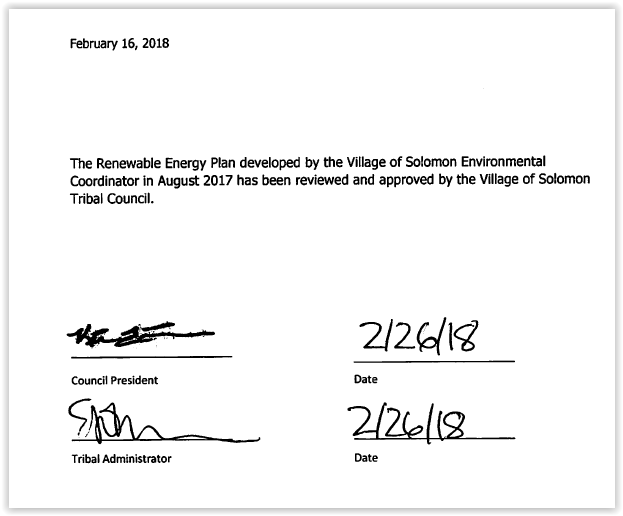 0-2 years2-5 years5-10 yearsComprehensive Community Energy AuditMini Micro Grid in SolomonMore Homes/dwellingsFeasibility Study in SolomonSolar EnergyLibraryELC Quarterly MeetingsWind EnergyWasheteriaMeter on Generator for data usagePower UtilitiesSmall StoreOngoing Community EducationWater infrastructureClean WaterHome AssessmentsWater storageSewer FacilityWeatherization KitsGasoline StorageGymCommunity Building InsulationPublic Freezer for big Game in SolomonTank FarmWind turbine for Tribal Office Grant Funding for dwellingsEnergy Efficiency Measures Public bathroom at the Bonanza Bridge Solomon Community Center/Bed & Breakfast DataElectricity Data usage (Robert Moss, AK Inspections Energy Audit 2014)Diesel Generator 10kW for the Community Center at 2,704 square feetWest Furnace, efficiency 83.9%, oil firedEast Furnace, efficiency 83.5%, oil firedDomestic Hot Water, efficiency 86.7%, oil fired storage tankSpace Heater West Meeting room, efficiency 73%, oil dripSpace Heater Central Meeting room, efficiency 73%, oil dripREP Gathering Notes, Objective ideasREP Gathering Notes, Objective ideasIdentify NeedsGet Meter on generator for data usageEducating tribal members/staffEnergy efficiency upgradesPrioritizing Energy auditEnergy Committee @ Annual meetingFuture Potential Energy AuditREP Document updates, 5 year incrementsForm a Leadership CommitteePartner with Kawerak and DOE in the planning of the Renewable Energy PlanEstablish Goals at Annual Meeting and prioritize goalsQuestion 1:  Where do you live, and rent or own?Answered: 17Skipped: 0Question 1:  Where do you live, and rent or own?Location, rent or own%, number of answersNome, rent11.76%, 2Anchorage, rent11.76%, 2Nome, own35.29%, 6Anchorage, own11.76%, 2Other responsesIllinois, ownSterling, AK ownedTacoma, WA, ownBig Lake, AKBertha, MN while husband’s deployed29.41%, 5Question 2: Do you use Energy Saver/ Energy efficient appliances?  Answered: 16Skipped: 1Question 2: Do you use Energy Saver/ Energy efficient appliances?  Yes68.75%, 11Question 2: Do you use Energy Saver/ Energy efficient appliances?  No25.00%, 4I don’t know what that is 6.25%, 1Question 3: A) What is your average monthly electricity bill? B) Do you know your electricity rate, what you pay per kWh?Answered: 16Skipped: 1Question 3: A) What is your average monthly electricity bill? B) Do you know your electricity rate, what you pay per kWh?Monthly BillRateQuestion 3: A) What is your average monthly electricity bill? B) Do you know your electricity rate, what you pay per kWh?$425Question 3: A) What is your average monthly electricity bill? B) Do you know your electricity rate, what you pay per kWh?$250Question 3: A) What is your average monthly electricity bill? B) Do you know your electricity rate, what you pay per kWh?$60-70I don’t knowAbout $260$100 on budget billing$150$300$400-450$43.98$0.042/kWh$120$473Don’t know my kWh but we have a very old house and need our wiring changedI have no idea$280Not sure$150$150-200Don’t know the kWhQ4: What is your heat source?Answered: 16Skipped: 1Q4: What is your heat source?Fuel75%, 12Electric12.50%, 2Stove6.25%, 1I don’t know6.25%, 1Q5: How many people live in your household?Answered: 16Skipped: 1Q5: How many people live in your household?How many people?Other2235553Upper question: My heating source is a wood stove, pellet stove and a monitor.7212 cats284685Question 6: Have you ever had an Energy Audit or weatherization done in your home?Answered: 16Skipped: 1Question 6: Have you ever had an Energy Audit or weatherization done in your home?Yes6.25%, 1Question 6: Have you ever had an Energy Audit or weatherization done in your home?No62.50%, 10Question 6: Have you ever had an Energy Audit or weatherization done in your home?If No, would you like one?31.25%, 5I have only had weatherization.0.00%, 0Question 7: What is your average A) summer heat bill? B) Winter?Answered: 15Skipped: 2Question 7: What is your average A) summer heat bill? B) Winter?SummerWinter Question 7: What is your average A) summer heat bill? B) Winter?$0$320/monthWe don't have a heat bill in summer...we do have a higher electric bill do to central air conditioning - $280Winter- $220 with gas bill about $250In the process of moving and do not have a confirmed place of residency to comment onI usually use 60 gallons of fuel between May and September$139 Budget billing$139 Budget billing$200 wood, $200 pellets, $200 gas. For all year round I believe.$200$400Guessing $70 $200$25200.00 from April to SeptI have no clue$409$800$0Winter fuel $600, wood $50$150-200$200-250Question 8: Would you be interested in taking a home energy efficient class?Answered: 16Skipped: 1Question 8: Would you be interested in taking a home energy efficient class?Absolutely50.00%, 8Question 8: Would you be interested in taking a home energy efficient class?No thanks18.75%, 3Possibly, if I was free31.25%, 5Question 1: A) Do you spend any time in Solomon? B) If yes, when and with who?Answered: 20Skipped: 0Question 1: A) Do you spend any time in Solomon? B) If yes, when and with who?Time in SolomonWhen, whoQuestion 1: A) Do you spend any time in Solomon? B) If yes, when and with who?YesSummer with familyNoBut I wish I canYesFishing with my two girlsNot recently2016 with VOS Liz Johnson CurranSummer with FamilySummers, and I’m with familyYesSpring, summer and fallYesAugust. With the tribe for youth camp.Not in Solomon but at my fish camp mile 31Spring, summer and fall, whatever fish and game is in season.  Usually myself.YesMy great grandma as child once a yearYesWhen they first openedYesWith my familyYesDuring youth camp and during summer with family.  We sometimes rent out rooms and stay weekends there.YesFamily in the summerSolomon Youth CampYesWith my grandson and cousin RodneyYesSummertime with family and Solomon familyYesSo far once, can’t wait to go back againNoFamily during visits to NomeDuring youth camp with everyone who attends. Sometimes I will go fishing in the watershed or go to the beach.Question 2: Would you be interested in moving to Solomon if it was made available?Answered: 21Skipped: 0Question 2: Would you be interested in moving to Solomon if it was made available?Absolutely38.10%, 8Question 2: Would you be interested in moving to Solomon if it was made available?Maybe42.86%, 9Question 2: Would you be interested in moving to Solomon if it was made available?No19.04%, 4Question 3: If you have a swelling in Solomon currently, do you need energy” i.e. heat, electricity?Answered: 21Skipped: 0Question 3: If you have a swelling in Solomon currently, do you need energy” i.e. heat, electricity?Do not currently have a dwelling47.62%, 10Question 3: If you have a swelling in Solomon currently, do you need energy” i.e. heat, electricity?Shared Dwelling, need energy4.76%, 1Question 3: If you have a swelling in Solomon currently, do you need energy” i.e. heat, electricity?Shared Dwelling, do not need energy0.00%, 0I have a dwelling and need energy9.52%, 2N/A33.33%, 7Other: My grandmother’s house needs energy4.76%, 1Question 4: Would you consider building a dwelling in Solomon in the next 10 years?Answered: 21Skipped: 0Question 4: Would you consider building a dwelling in Solomon in the next 10 years?Yes33.33%, 7Question 4: Would you consider building a dwelling in Solomon in the next 10 years?No9.52%, 2Question 4: Would you consider building a dwelling in Solomon in the next 10 years?Yes, if money was not an issue38.10%, 8It is a possibility if energy becomes an available resource9.52%, 2Other: 1) I already have a dwelling 2) I would like to have a cabin for camping in the summer9.52%, 2Question 5: If you currently have a dwelling in Solomon, do you have water/sewer infrastructure?Answered: 21Skipped: 0Question 5: If you currently have a dwelling in Solomon, do you have water/sewer infrastructure?No, I have an outhouse and no running water9.52%, 2Question 5: If you currently have a dwelling in Solomon, do you have water/sewer infrastructure?Yes, I have both0.00%, 0Question 5: If you currently have a dwelling in Solomon, do you have water/sewer infrastructure?Yes, I have running water. No sewer0.00%, 0N/A85.71%, 18Other: Grandmothers house has out house and no running water4.76%, 1Question 6: Do you think additional housing is needed in Solomon? If so, How much?Answered: 19Skipped: 2Question 6: Do you think additional housing is needed in Solomon? If so, How much?A few more family housesA few more family housesQuestion 6: Do you think additional housing is needed in Solomon? If so, How much?Yes. 2 to 4 more would be nice. And we can rent them out to help profit out Tribe.Yes. 2 to 4 more would be nice. And we can rent them out to help profit out Tribe.Question 6: Do you think additional housing is needed in Solomon? If so, How much?I would love a camp down there to hang fish and hunt birdsI would love a camp down there to hang fish and hunt birdsNoNoYes, but also land for people.  I don’t know how 23 acres could sustain a town.Yes, but also land for people.  I don’t know how 23 acres could sustain a town.NoNoYes.  Enough for our Nome based tribal families.Yes.  Enough for our Nome based tribal families.NoNoYes, for me it would be good because if some kind of weather event happens I can take shelter in SolomonYes, for me it would be good because if some kind of weather event happens I can take shelter in SolomonYes, however many it takes to house whomever wants to moveYes, however many it takes to house whomever wants to moveIdkIdkYes 6 housesYes 6 housesMaybeMaybeYes, 3 or 4 housesYes, 3 or 4 housesAbout 15 family housesAbout 15 family houses20 houses20 housesI’m not sureI’m not sureNoNoYes! At least 10 houses and maybe an apartment complex.Yes! At least 10 houses and maybe an apartment complex.Question 7: List at least 3 community facilities needed in Solomon, if any.Answered: 17Skipped: 4Question 7: List at least 3 community facilities needed in Solomon, if any.Meeting facility Library Play area for kidsMeeting facility Library Play area for kidsQuestion 7: List at least 3 community facilities needed in Solomon, if any.A small store would be nice.A small store would be nice.Roadhouse. Public restroom at Bonanza boat launch. 10 person bunk houseRoadhouse. Public restroom at Bonanza boat launch. 10 person bunk housetank farm for heating fuel and gasoline storage. Water storage or water infrastructure. Power utilitiestank farm for heating fuel and gasoline storage. Water storage or water infrastructure. Power utilitiesN/aN/aLaundromat Wind/sun energy More cabins for use by tribal members with water and energy.Laundromat Wind/sun energy More cabins for use by tribal members with water and energy.Store, washeteria, movie theaterStore, washeteria, movie theaterCan't think of any for now.Can't think of any for now.Maybe a mini mart.Maybe a mini mart.IdkIdkTribe Washeteria InternetTribe Washeteria InternetLandry hot water clean waterLandry hot water clean waterWasheteria, game processing plant, wastewater treatment, basic utilitiesWasheteria, game processing plant, wastewater treatment, basic utilitiesStore, utilities, and Maintance road to Nome in winterStore, utilities, and Maintance road to Nome in winterA place for kids to play, like a gym, a library, and a schoolA place for kids to play, like a gym, a library, and a schoolN/AN/ASewer facility. Grocery/Garden store, Gym, electricity building/micro-grid facility.Sewer facility. Grocery/Garden store, Gym, electricity building/micro-grid facility.ResourceAvailabilityBiopower from Solid Residues (MW)0 MWRural Utility PV Potential Installed Capacity (MW)634,522 MWRural Utility PV Available Land (km2)       13,219 km2Wind Potential Installed Capacity at 80m and GCF>=30% (MW)     7,422 MWWind Available Land at 80m and GCF>=30% (km2)       7,361 km2Hydropower Capacity Potential (MW)28 MWGeothermal Hydrothermal Potential Installed Capacity (MW)0 MW